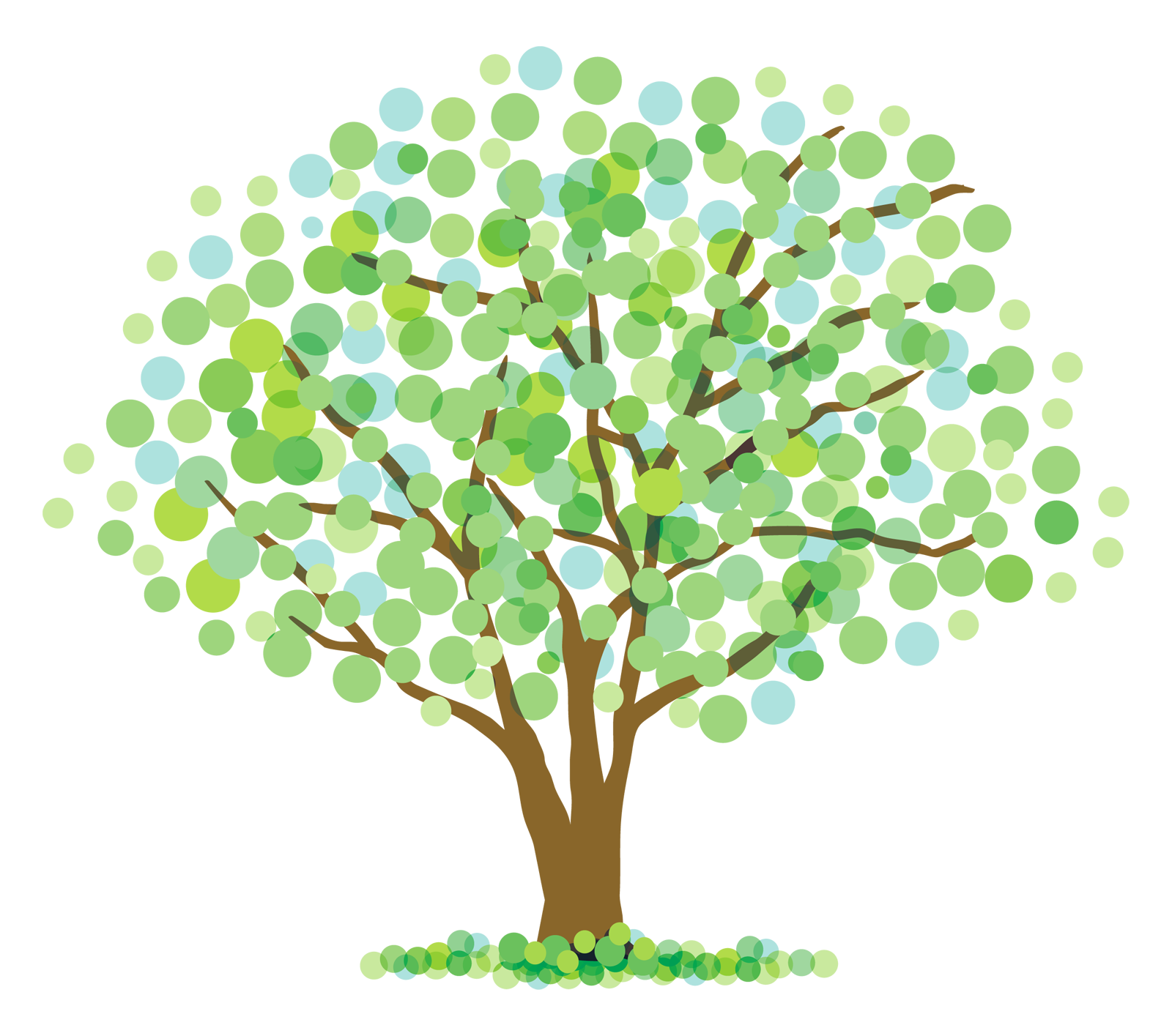 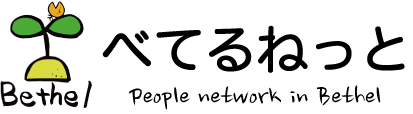 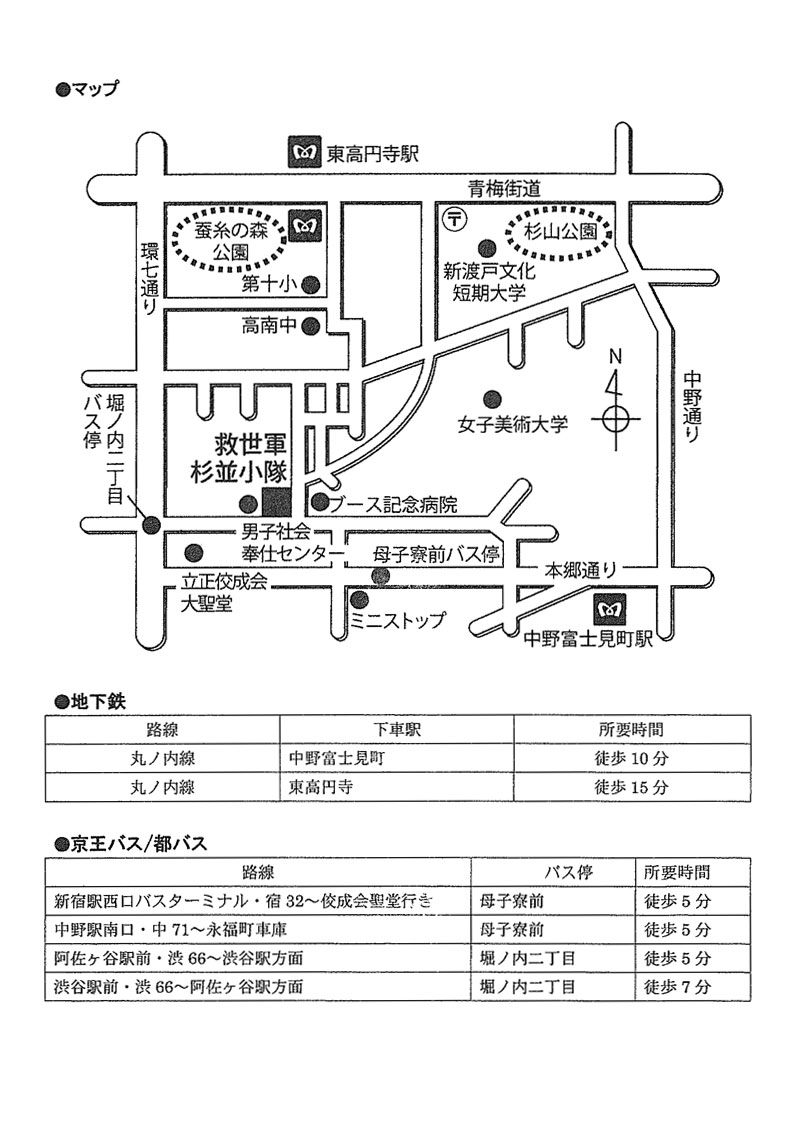 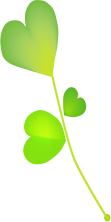 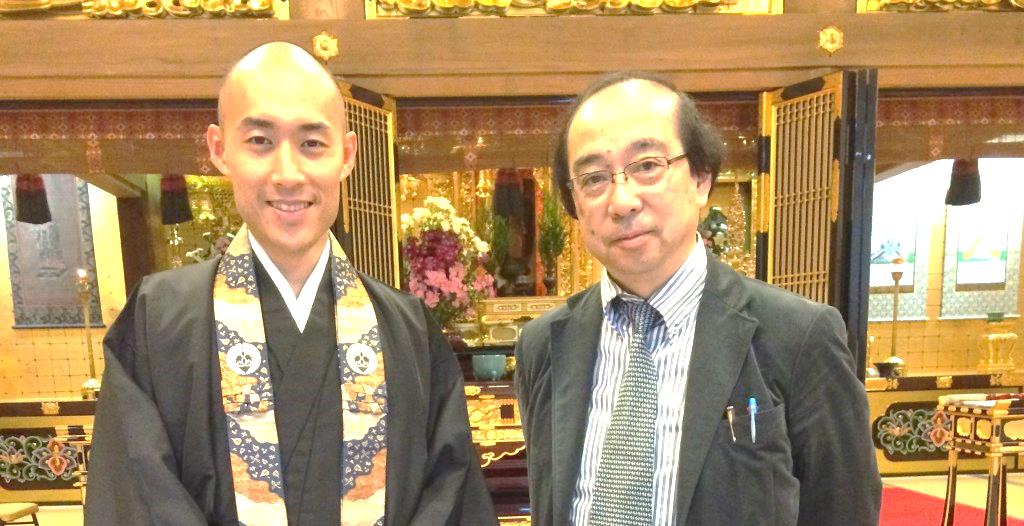 FAX送付先:　053－420－210021世紀キリスト教社会福祉実践会議第10回大会申込書＊参加費、お弁当代は当日お支払下さい。お弁当のお申し込みは、2月5日までにお願い申し上げます。なお、当日不参加による　お弁当のキャンセルにつきましては後日請求させていただきます。ご協力のほどお願い申し上げます。氏　　　　名所　属　等連絡先（勤務先・自宅）住所：〒　　　－　　　　電話：　　　　－　　 　　  －　　　　　　　　FAX：　　　　－　　   －　　　　メールアドレス：連絡先（勤務先・自宅）住所：〒　　　－　　　　電話：　　　　－　　 　　  －　　　　　　　　FAX：　　　　－　　   －　　　　メールアドレス：連絡先（勤務先・自宅）住所：〒　　　－　　　　電話：　　　　－　　 　　  －　　　　　　　　FAX：　　　　－　　   －　　　　メールアドレス：該当するものに〇をつけて下さい。該当するものに〇をつけて下さい。1日参加　　　　　午前のみ参加　　　　　学生該当するものに〇をつけて下さい。該当するものに〇をつけて下さい。お弁当（別途　\1,000）は　　必要　・　不要　　特別な配慮が必要な方はご記入ください。特別な配慮が必要な方はご記入ください。特別な配慮が必要な方はご記入ください。特別な配慮が必要な方はご記入ください。特別な配慮が必要な方はご記入ください。特別な配慮が必要な方はご記入ください。